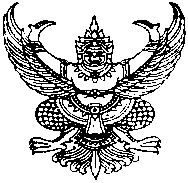 ประกาศเทศบาลเมืองชุมพรเรื่อง  ประกาศรายชื่อเจ้าของทรัพย์สินที่ได้รับมอบประกาศเกียรติคุณและของรางวัลการชำระภาษีท้องถิ่น ประจำปี ๒๕๕8  ของเทศบาลเมืองชุมพร--------------------		ตามที่เทศบาลเมืองชุมพร ได้จัดทำโครงการเพิ่มประสิทธิภาพการจัดเก็บรายได้ ประจำปี 2558ของเทศบาลเมืองชุมพร ขึ้น   เพื่อเป็นการประชาสัมพันธ์และสร้างแรงจูงใจ    ให้ผู้ที่มีทรัพย์สินตั้งอยู่ภายในเขตเทศบาลเมืองชุมพรและอยู่ในข่ายต้องชำระภาษีท้องถิ่น  มายื่นแบบแสดงรายการทรัพย์สินและชำระภาษีภายในระยะเวลาที่กฎหมายกำหนด โดยเทศบาลฯ ได้จัดทำประกาศเกียรติคุณพร้อมของรางวัล เพื่อมอบให้แก่เจ้าของทรัพย์สินดังกล่าว ตามเงื่อนไขที่กำหนดไว้ในประกาศเทศบาลเมืองชุมพร เรื่อง การมอบประกาศเกียรติคุณให้แก่ผู้ชำระภาษีฯ ของเทศบาลเมืองชุมพร ลงวันที่  30  ธันวาคม  ๒๕๕7  นั้น	       บัดนี้ คณะกรรมการฯ ตามคำสั่งเทศบาลเมืองชุมพร ที่ 346/2558 ลงวันที่ 21 เมษายน 2558  ได้พิจารณาคัดเลือกผู้ที่ให้ความร่วมมือชำระภาษีท้องถิ่น  ประจำปี 2558  ที่มีคุณสมบัติตามเงื่อนไข  ที่ระบุไว้ในประกาศฯ ดังกล่าว และเป็นผู้ที่ได้รับมอบประกาศเกียรติคุณพร้อมของรางวัล ประจำปีภาษี  ๒๕๕8  ดังต่อไปนี้.-            1.  เจ้าของทรัพย์สินที่ชำระภาษีฯ สูงสุด ลำดับที่ ๑ – ๓ ประจำปี ๒๕๕8 ของภาษี 3 ประเภท คือ   						๒2. เจ้าของทรัพย์สินที่ให้ความร่วมมือชำระภาษีโรงเรือนและที่ดิน (เร็ว) ลำดับที่ ๑ – ๓ ประจำปี ๒๕๕8  คือโดยให้เจ้าของทรัพย์สินที่มีรายชื่อดังกล่าวข้างต้น มารับมอบประกาศเกียรติคุณพร้อมของรางวัลได้ ในวันที่ ๒3 มิถุนายน ๒๕58 ตั้งแต่เวลา ๑0.0๐ -  12.00 น.  ณ ห้องประชุม ชั้น 2 (อาคารเก่า) เทศบาล- เมืองชุมพร  	    	 จึงประกาศมาให้ทราบโดยทั่วกัน				   ประกาศ  ณ  วันที่   28   เดือน  พฤษภาคม  พ.ศ.  ๒๕๕8					                 (นายศรีชัย  วีระนรพานิช)						      นายกเทศมนตรีเมืองชุมพรประเภทภาษีลำดับที่ชื่อ   - สกุลจำนวนเงินค่าภาษีวันที่ชำระเงินภาษีโรงเรือนและที่ดินภาษีบำรุงท้องที่ภาษีป้าย๑๒๓๑๒๓๑๒๓บริษัท สยามกลการ จำกัด การประปาส่วนภูมิภาค สาขาชุมพร นางสาวจุไร       รัตนโอภาสนางสาวประยงค์  บุษราทิจนายอาทิตย์        จิรัฐติพันธ์นายไพสิษฎ์        ลิมสถายุรัตน์บริษัท สงวนยางยนต์ชุมพร จำกัด(โดยนางจินตนา ตันพิบูลย์ศักดิ์)บริษัท เสียงโตเกียว จำกัดห้างหุ้นส่วนจำกัด สิทธิชัยการยาง๑98,000.- บาท๑42,638.- บาท๑19,750.- บาท    4,006.- บาท    3,323.- บาท2,552.- บาท    839,735.- บาท304,956.- บาท117,076.- บาท11 มี.ค. 255831 มี.ค. ๒๕๕813 มี.ค. 255827 ก.พ. ๒๕๕825 ก.พ. 255810 เม.ย. 255830 มี.ค. 255827 ก.พ. 2558 26 มี.ค. 2558ประเภทภาษีลำดับที่ชื่อ   - สกุลวันที่ชำระเงินเลขที่ใบเสร็จรับเงินภาษีโรงเรือนและที่ดิน๑๒๓นายสุธรรม         บุญเอี่ยมนายกิจ              ทองคำนางเทพี             ศรีวิรัช5 ม.ค. ๒๕๕8 5 ม.ค. ๒๕๕8 5 ม.ค. ๒๕๕800008/5800009/5800010/58